Document A1741 Captain’s Orders to Richard DerbyOriginal transcription  Richard Derby of Salem was captain of Volant, a ship owned by Salem merchant Benjamin Gerrish. This is an excerpt of a letter (or captain’s orders) Gerrish wrote to Derby in 1741. Gerrish gave Derby instructions for where and how to trade Volant's cargo in the West Indies, and included a request that Derby purchase an enslaved child. 
Capt Richard DerbyOur schooner Volant whereof you are Master being fully laden if you having all things on board necessary for your Voyage, Our Orders are that you embrace the first fair wind and weather and come to Sail and proceed for the Is-land of Barbadoes, where when you arrive (if you think properto go in) apply to Mr. Gedney Clark Mercht there, to see if heaccording to our Letters to him thh  Capt: Orne, has procured apermitt in Order to your going to any one of the French Islandsto trade, but if he has not affected it, and it is not in his powerto procure a permitt, then make application to any person uponthe Island you may be advised to either for a permitt or Lettersof Recommendation to some person of Distinction at any one of the French Islands, insuring our Interests there whilst amongst either the whole or in part, whilst among the French, if you cando it at what you judge a reasonable Rate; but if after all you can gett neither a permitt not Letter without sellingyour Cargo at a very low rate, and no French war, or in Caseyou think it not proper to truck at Barbadoes, then proceed di-rectly for Martinico or Guadalupe and use the Most prudentmethods you can to Trade; and don’t let your people trade for any trifle which may bring you under any Difficulty; and before you leave the Islands, secure a permitt for coming againand also bring a Memorandum of what will better suit the Markettthan what we now send: but if so unlucky at last as not to trade with the French, then proceed for the English Islands, and use your best Endeavors both in the Sale of your Cargo, and Securityof your Vessel against the Hurricanes; unless you can get se-curity at St. Eustatia or St. Martin’s to go up among the Frenchor to Cape Francios: Wherever you trade lay out the produceof your Cargo in such things as you judge will be most to our Advantage; if you are obliged to trade among the English, we imagine…Note written on the side: Capt. Derby If you Trade at Barbadoesbuy me a Negroe boy about Seventeen yearsold which if you do advise Mr. G Clarke of it he may not send one also_______________________Benj Gerrish jrDocument A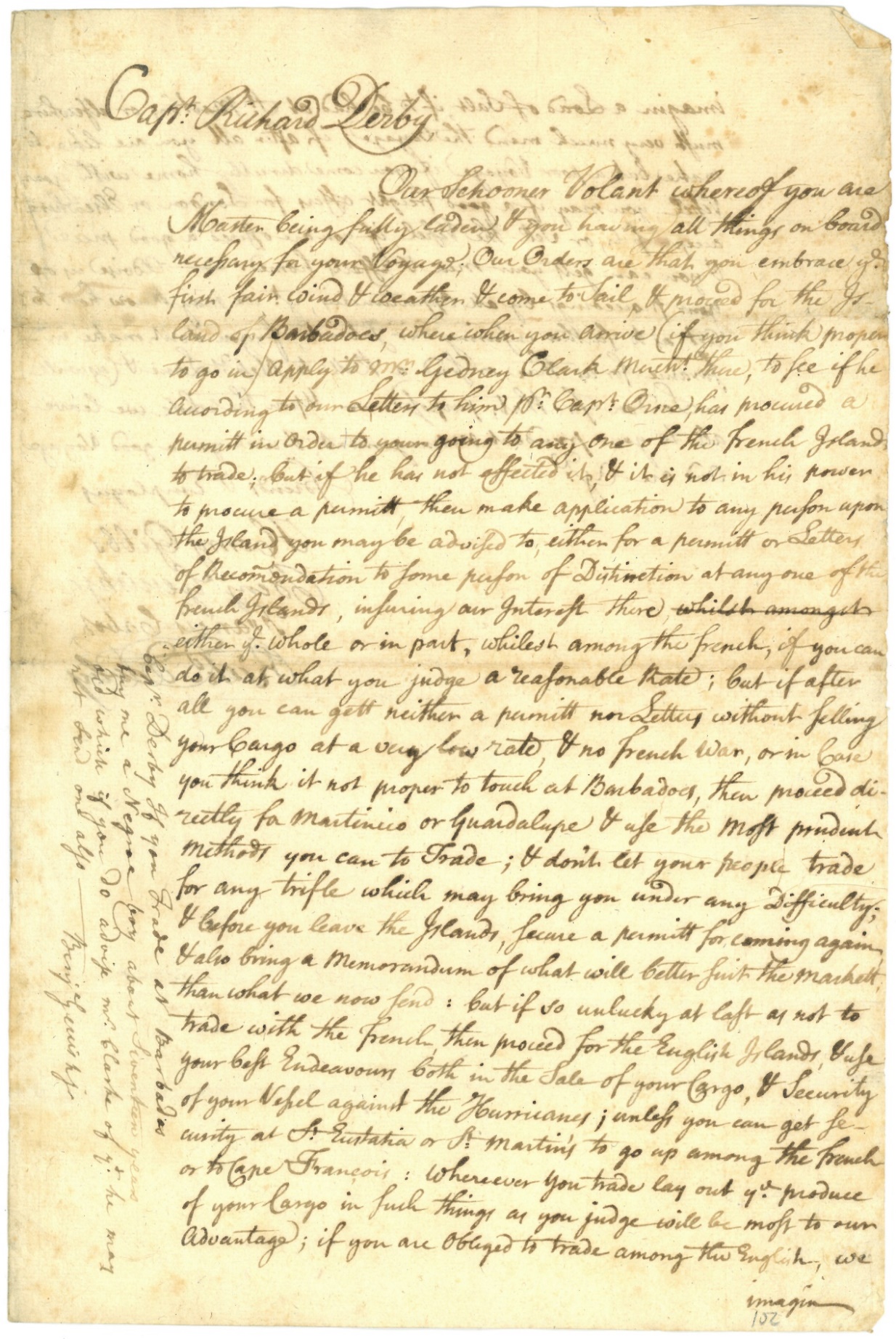 SourceDerby Family Papers, MSS 37, Box 6, Folder 6
Courtesy of The Phillips Library, Peabody Essex Museum, Salem, Mass.Document BAccount of Sales of Schooner PembrokeOriginal transcriptionPembroke was a trading vessel (ship) owned by Richard Derby of Salem. In 1764 Pembroke traveled to the island of Dominica in the West Indies. This is a record of items from New England (listed on the left) sold or exchanged in Dominica. Pembroke returned to Salem with items from Dominica (listed on the right). Left sideAccount of Sales of the Schooner Pembrock Cargo at DominicoFebruary thru ag 1764							£	ſ	dBy 348 2x & 1/2 of fish at 18/???		313 ..	13 ..	0	By 9 feat of Boards at 80/??			36  ..	00 ..	0By 11 Barrels of Elvives at 24/pr B		13 ..	14 ..	0By one Barrel of Cod fish at 24/			1 ..	4 ..	0By 11 horsses at 20 pound Each			220 ..	0 .. 	0			   ſ       dBy 7 frames at £8 .. 11 .. 5 pr frame		60 ..	0 ..	0By one thousand of hoops at 60/pr		3 ..	0 ..	0 By 24 Tearses of Rice at 80/pr Pair		96 ..	00 ..	0By 3 Empty Tearces at 12/pr Pair		1 .. 	16 ..	0By 2 Small Spares at 6/pr Spar			.. .. 	12 ..	0						£	745 ..	19 .. ..	0Errors ExceptedHenry ElkinsDocument BLeft sideAccount of the Schooner Pembrock Cargo from Dominico April 27 – 1764 Errors ExceptedHenry Elkins			        cwt			£	ſ	dTo 4 h-d of Sugar Neat 4726 at 33/9pr		79 ..	16 ..	0	To 90 h-d & ½ of molasses at 96/pr h-d		472  ..	16 ..	0or 96 h-d And 11 Tearses which is 10/14				  cwtTo one h-d of Coffey Neat 614 at 9d pr 	24 ..	7 ..	0To Comn on Saales at 5 persent 			37 ..	4 ..	0To Comn of Returnes at 21/2 percent		17 ..	13 .. 	0To the Bill of Disburst ments			114 ..	2 ..	10     £	745 ..	18 .. ..	10To 1 h h-d [illegible] at 30/pr h-d	Errors ExceptedHenry ElkinsDocument B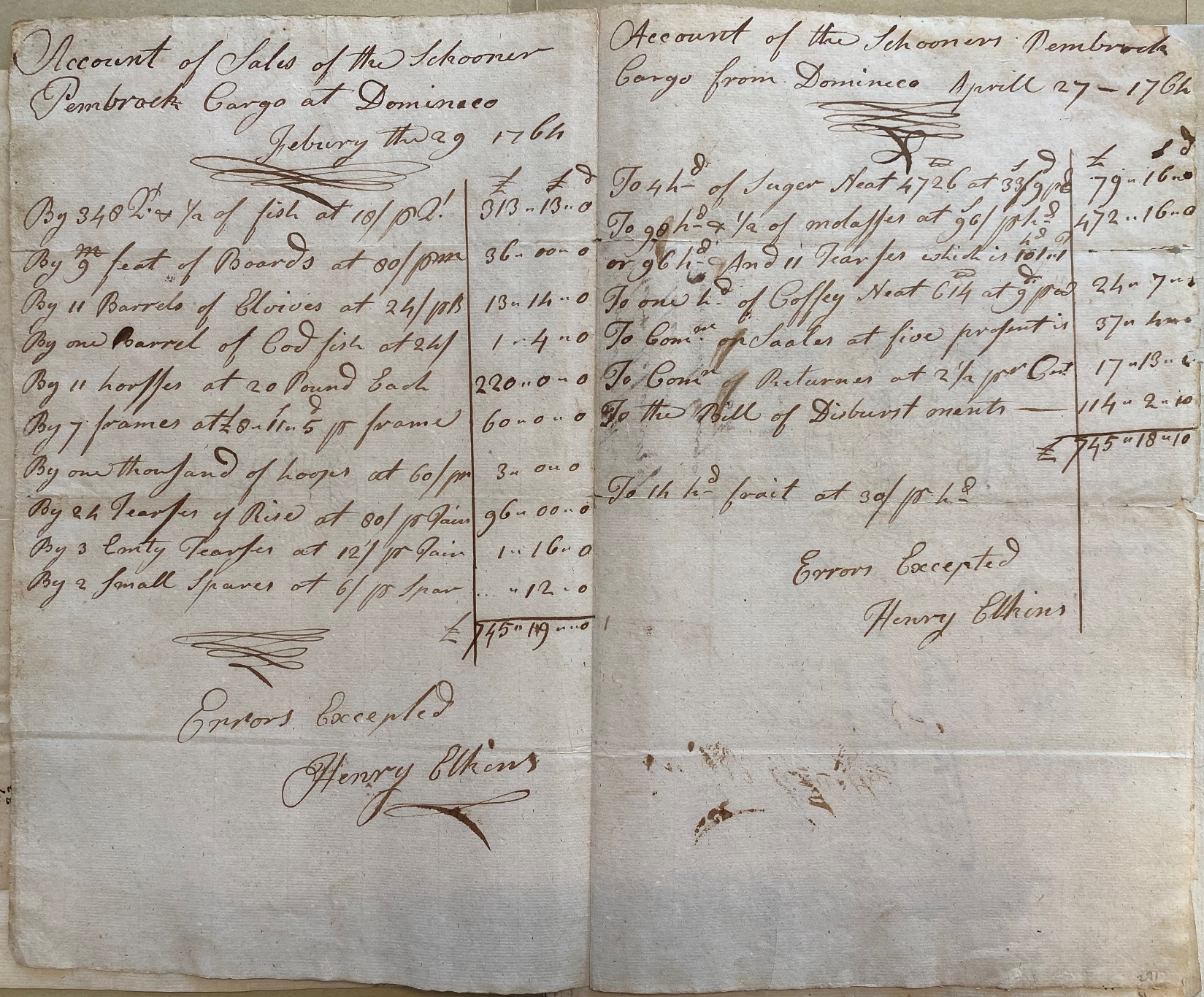 SourceDerby Family Papers, MSS 37, Box 6, Folder 6
Courtesy of The Phillips Library, Peabody Essex Museum, Salem, MassSupplemental Primary Source Documents Document CA Negro Man Named Jack, Born in MartiniqueOriginalThis “runaway” advertisement was printed in the September 25, 1770 issue of “The Essex Gazette,” a Salem newspaper owned by colonist, Samuel Hall. Advertisements for “runaway” enslaved people and people “for sale” were common and an important source of revenue for newspaper printers. 
Runaway from the Subscriber, on the 17th Inst. at Night, a Negro Man, nam-ed Jack, about 6 Feet high, near 50 Years of Age, speaks bad English, and born in Mar-tinico; had on when he went away, a blue Coat with Mohair Buttons, a black Jacket with black Glass Buttons, blue Breeches with white metal Buttons, and a red ?????? Cap, but may have changed his Cloaths, as he had more at Be-verly. – Whoever shall take up said Ne-gro, and deliver him to Mr. Brown, De-puty-Sheriff, in Salem, shall have Two Dollars Reward, and all necessary Chargespaid them. All Masters of Vessels, and others, are cautioned against carrying said Negro off, as they would avoid the Penalty of the Law. JOSEPH HOMAN.Marblehead, Sept. 22, 1770. Document C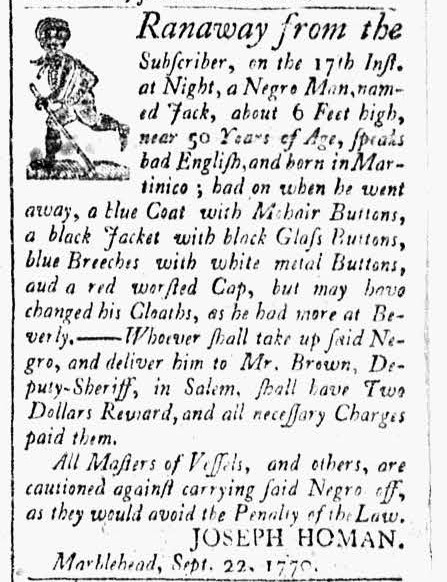 Image Source“The Essex Gazette”, September 25, 1770. Vol. II, No. 113. Courtesy of Readex: America’s Historical Newspapers. Early American Newspapers, Series 1: From Colonies to Nation.Document C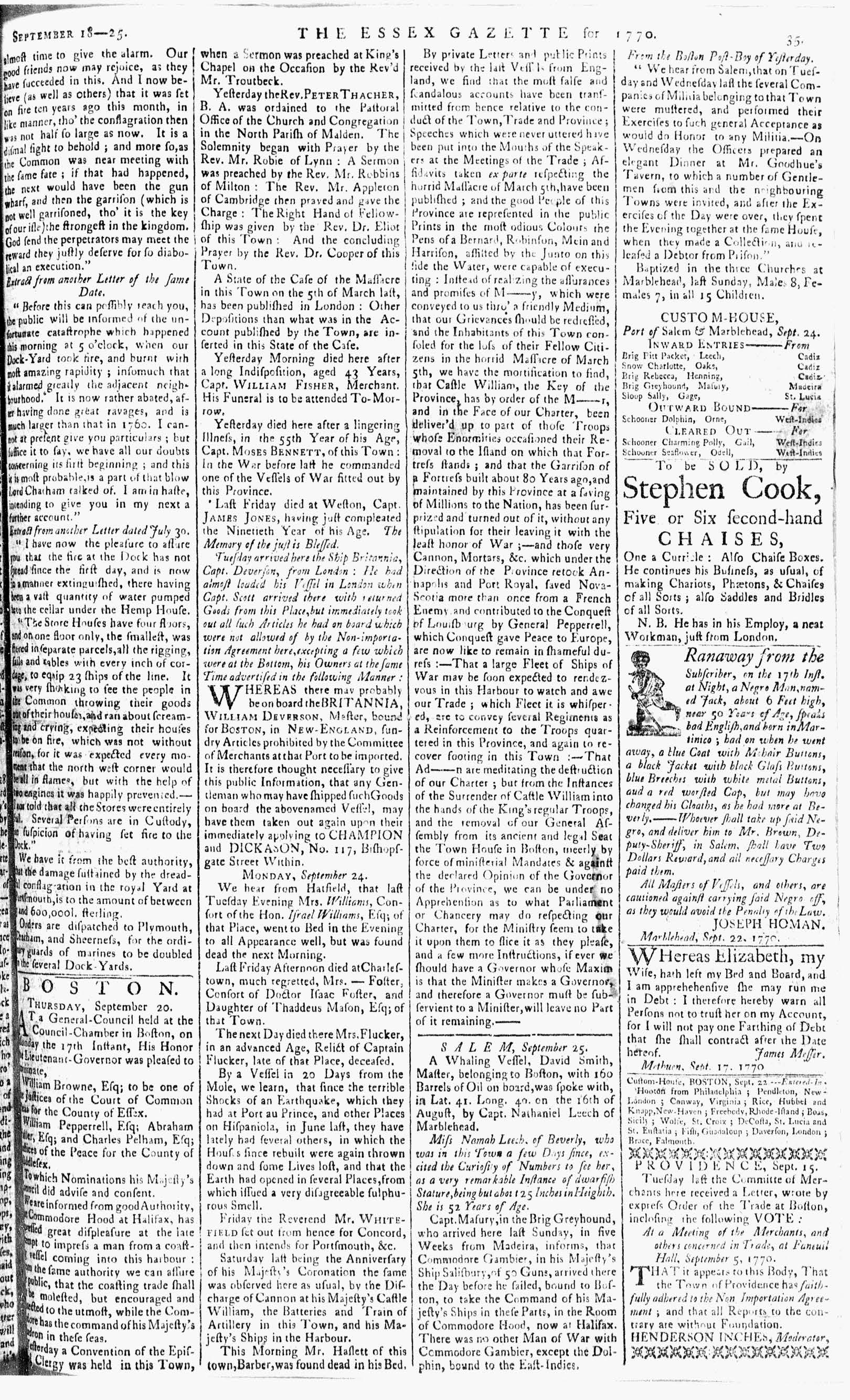 Image Source“The Essex Gazette”, September 25, 1770. Vol. II, No. 113. Courtesy of Readex: America’s Historical Newspapers. Early American Newspapers, Series 1: From Colonies to Nation.Document DChoice Jamaica Sugar & RumOriginal TranscriptionRichard Derby Jr. was the son of Salem merchant and ship captain Richard Derby. Like his father, he was a merchant who bought, sold, and traded goods produced on slave plantations in the West Indies. He placed this advertisement in the Salem newspaper, “The Essex Gazette” on October 17, 1769. Underneath appeared a “for sale” advertisement for a teenage boy. He appears to have been trained in woodwork (making barrels) and experienced in field and garden labor. Just imported, and to be SOLD, byRichard Derby, jun.Choice Jamaica SUGAR, RUM, ALSPICE, GINGER, and Coffee.To be SOLD,A Likely Negro LAD, about eighteen or nineteen Years of Age, workswell at the Cooper’s Trade, and understands work-ing in the Field or Garden. ---Enquire of the Printer. 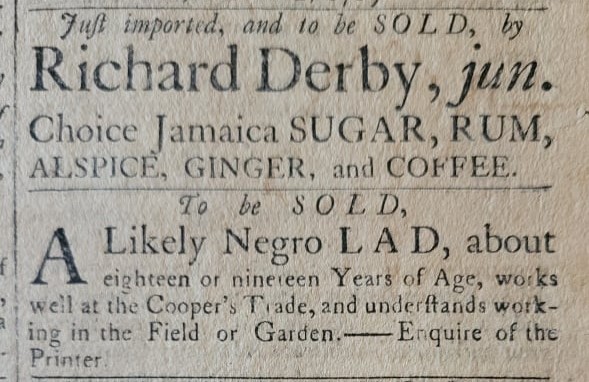 Image Source:“The Essex Gazette”, October 17, 1769. Vol. II, No. 64. Museum of Printing, Haverhill, MA. NPS Photo.Document D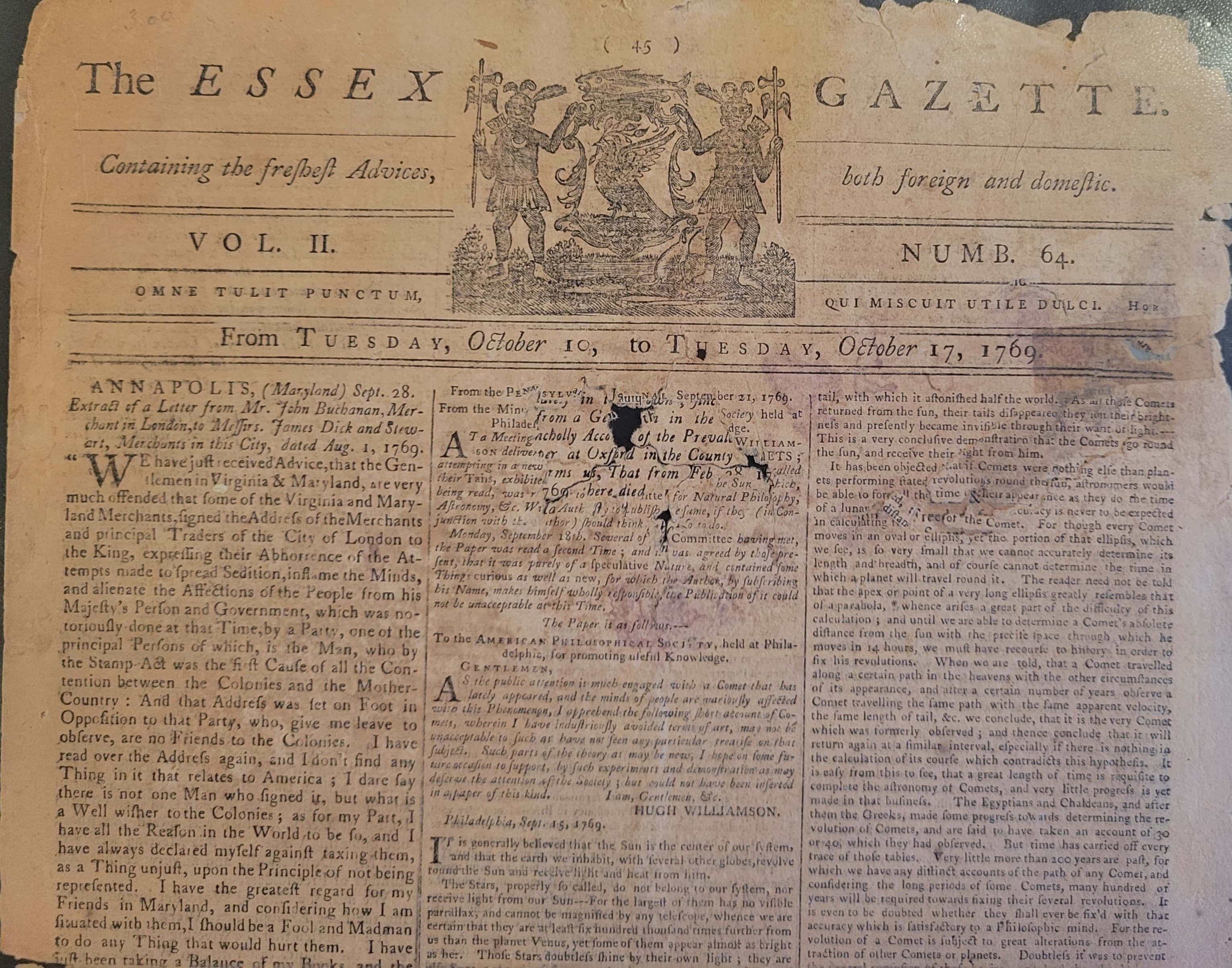 Image Source“The Essex Gazette”, October 17, 1769. Vol. II, No. 64. Museum of Printing, Haverhill, MA. NPS Photo. Document EMap of the West Indies This 1715 map of the West Indies identifies French, Dutch, Spanish, and English colonies.Image SourceMoll, Herman, 1732, and Thomas Bowles. A map of the West-Indies or the islands of America in the North Sea; with ye adjacent countries; explaining sic what belongs to Spain, England, France, Holland, &c. also ye trade winds, and ye several tracts made by ye galeons and flota from place to place. [London Printed for Tho. Bowles, 1715] Map. https://www.loc.gov/item/gm71005442/Document E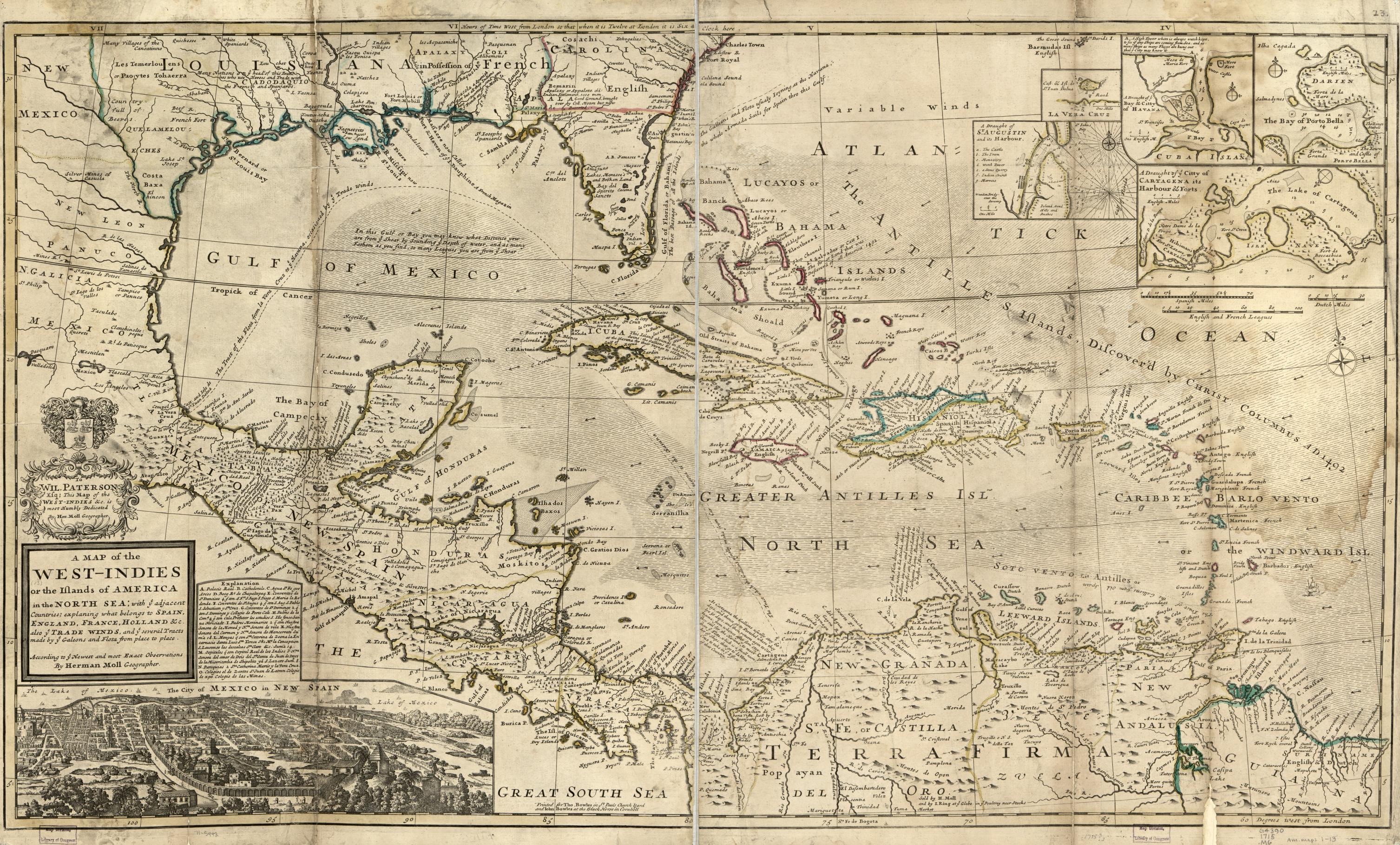 Document FCutting Sugarcane This image is from the 1823 book, “Ten Views in the island of Antigua : in which are represented the process of sugar making, and the employment of the Negroes, in the field, boiling-house and distillery.” This image shows enslaved people (adults, children, and elderly people) cutting and binding sugarcane. Sugarcane, about 9 feet tall, was harvested with sharp, curved knives. Even young children work to bind sugarcane during harvest time. The hierarchy of the plantation is illustrated by the white man looking down from his horse to speak with a Black man, possibly an enslaved overseer, who has removed his hat. Important note: the purpose of the “Ten Views in the island of Antigua” book and its images was to gain support for slave plantations in the West Indies. Enslaved people were likely not clothed as well as the appear in this image. Image SourceClark, W. A. V. (William A. V.), Ten views in the island of Antigua : in which are represented the process of sugar making, and the employment of the Negroes, in the field, boiling-house and distillery/ Ten Views in the Island of Antigua, [London], Thomas Clay, 1823, hand-colored aquatint, Yale Center for British Art, Paul Mellon Collection, [London] : Published by Thomas Clay, Ludgate-Hill, London, 1823.Document F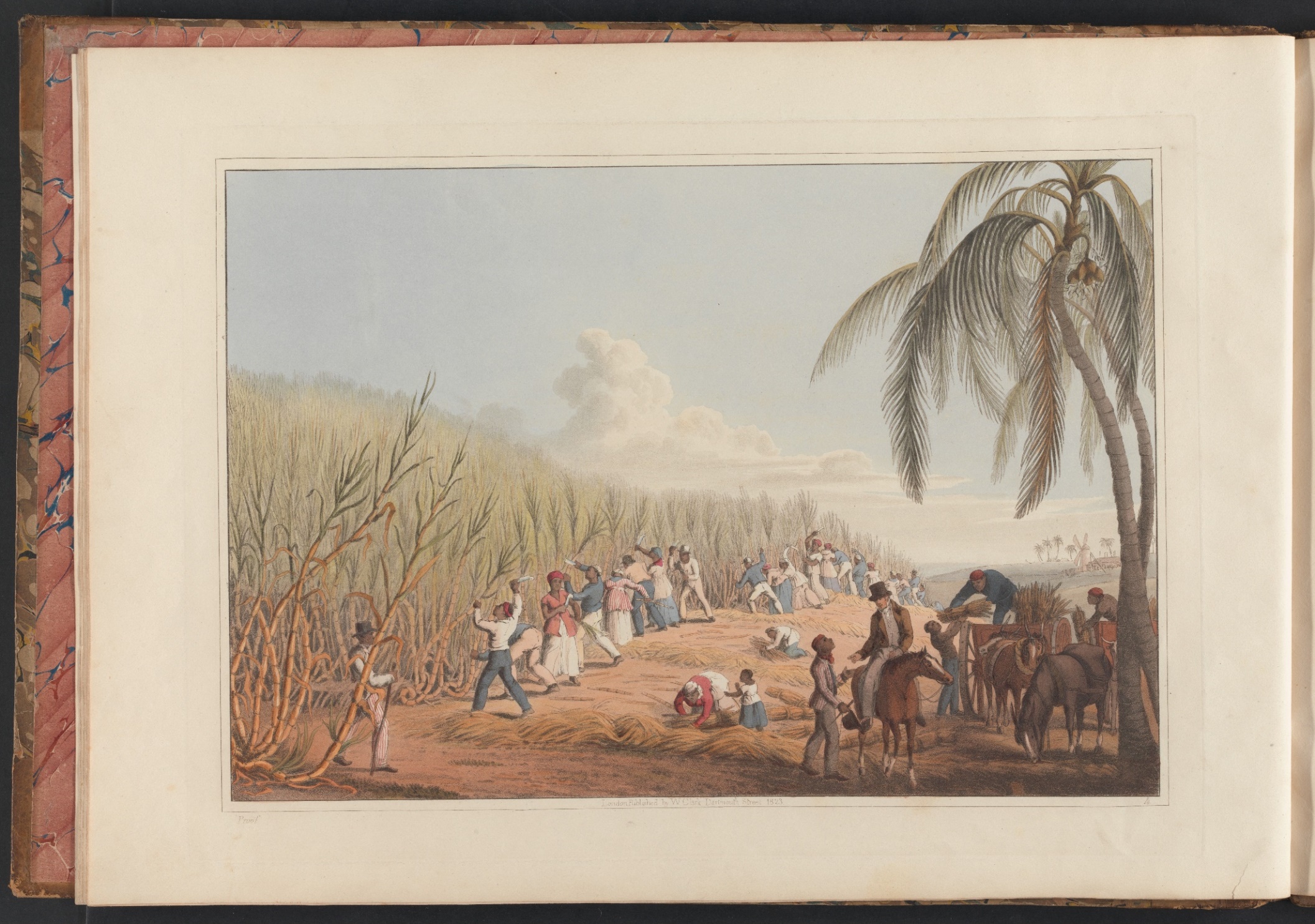 